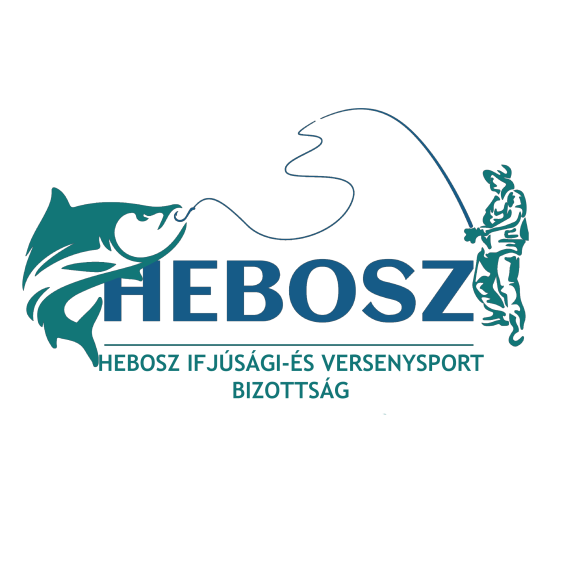 HEBOSZ MEGYEI METHOD FEEDER BAJNOKSÁG 2022Nevezési lapBajnokság: METHOD FEEDERNév: Cím:Telefonszám:Email cím:Egyesület:Versenyzői engedély száma (ha van): Aláírás